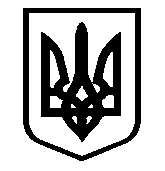 ДЕРЖАВНА ВЕТЕРИНАРНА ТА ФІТОСАНІТАРНА СЛУЖБА  УКРАЇНИУПРАВЛІННЯ ВЕТЕРИНАРНОЇ МЕДИЦИНИ У РОЗДІЛЬНЯНСЬКОМУ РАЙОНІвул. Леніна,67, м. Роздільна,  67400,   тел  (04853) 3-14-35, 5-04-95  факс 3-14-35          Email: vetrazd@ukr.net   web: www.rozdilna-rda.odessa.gov.ua. код ЄДРПОУ  2630333014.09.2015 № 01-17/153  На № __________ від ____________Головне управління юстиції в Одеській областівул. Богдана Хмельницького, 34,  м. Одеса, 65007ПОВІДОМЛЕННЯ
про початок проходження перевірки відповідно до
Закону України “Про очищення влади”14 вересня 2015 року в управлінні ветеринарної медицини                        (дата початку перевірки)                           у Роздільнянському районі                                             (найменування органу державної влади/органу місцевого самоврядування)розпочато проведення перевірки щодо таких осіб: Кротова Олександра Євгеновича  Головний спеціаліст сектору забезпечення протиепізоотичних заходів управління ветеринарної медицини у Роздільнянському районі  ___________________________________________________________________________________
   (прізвище, ім’я та по батькові особи, місце роботи, посада на час застосування положення Закону України “Про очищення влади”)Начальник управління ветеринарної медицини у Роздільнянському районі 
(найменування посади керівника органу державної влади/ органу місцевого самоврядування)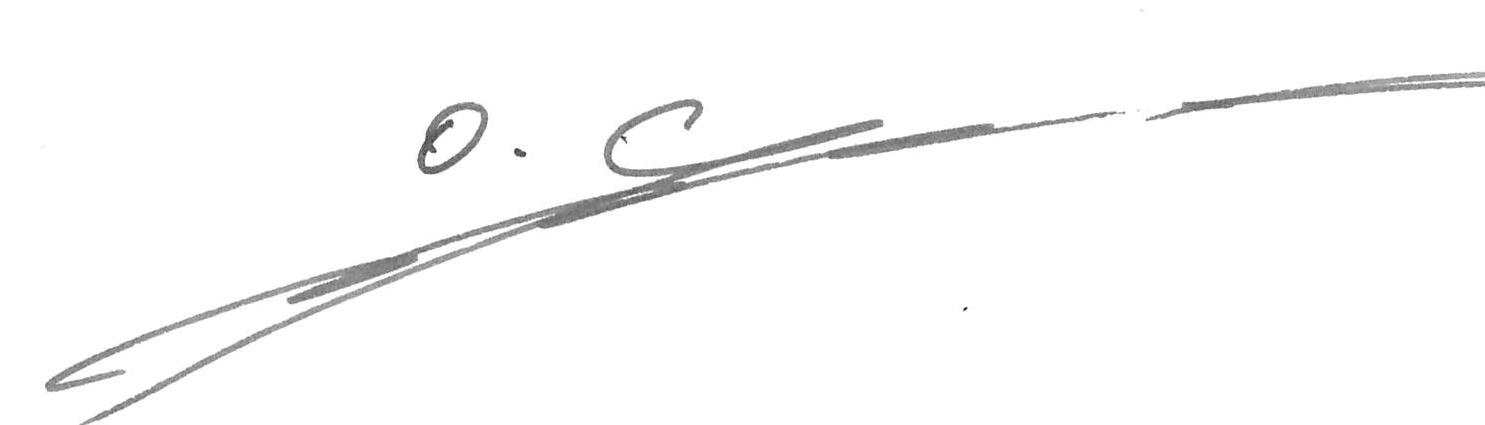 ____________________(підпис)О.М. Гнисюк  (ініціали та прізвище)